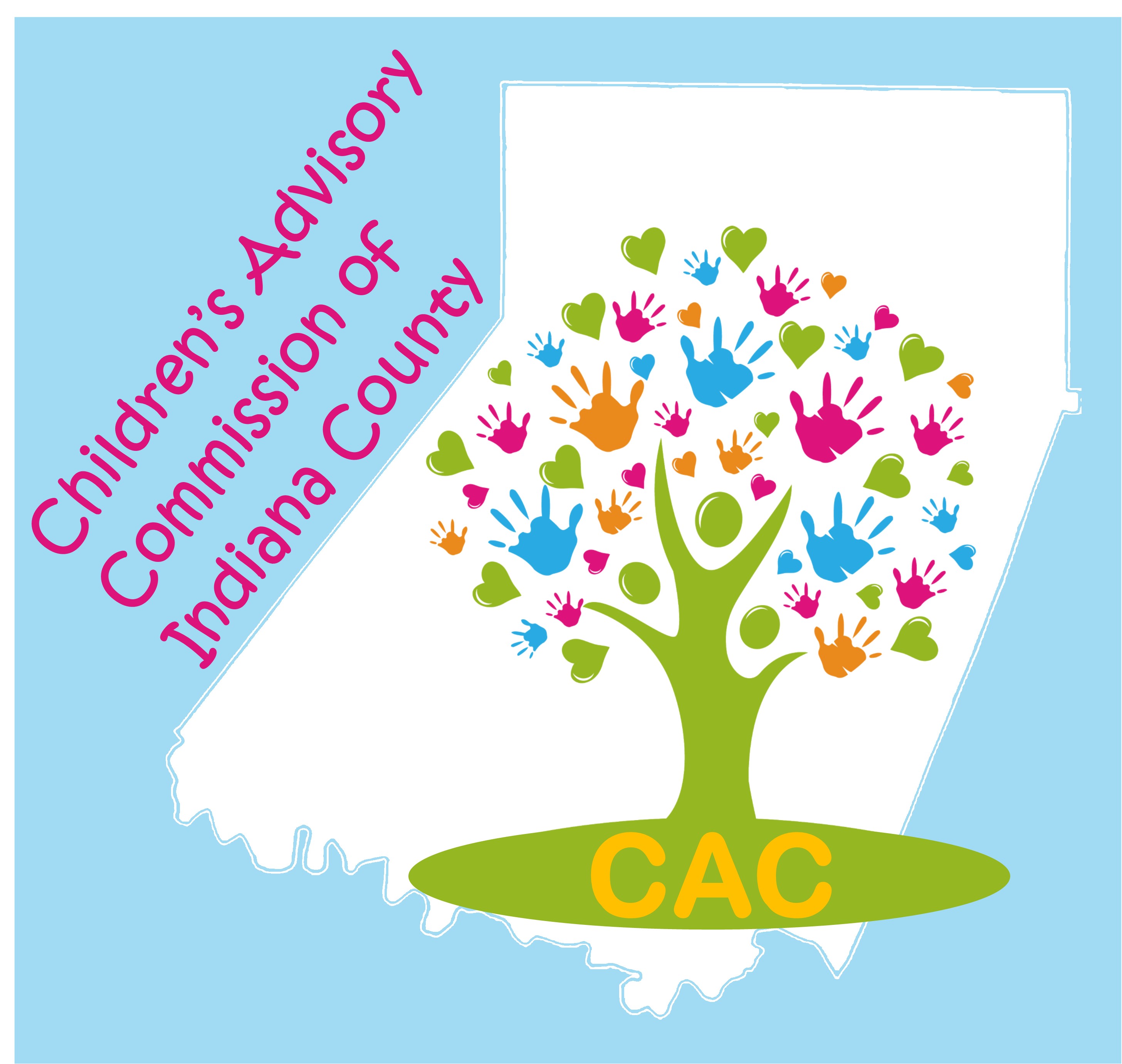 Voluntary Membership Donation – 2020  INVOICEThe Children’s Advisory Commission of Indiana County requests that members and sub-committee members contribute an annual donation to help defray the expenses of the Commission that are not covered by grant and other fundraising monies.Name: ________________________________________________________________________Agency: ______________________________________________________________________Phone: ___________________          E-Mail: _________________________________________Suggested Donation Levels:Member Agency Level: $50. Community/Individual Member Level: $35.  “Other” amounts are accepted as well!     Make check payable to “CAC”Mail to (or drop off):CACC/O Indiana County Department of Human Services 300 Indian Springs Road, Suite 203Indiana, PA  15701ATTN: Lisa Spencerwww.CACfamilyEvents.comwww.childrensadvisorycommission,orgIndianaCountyCAC@yahoo.comcac@indianacountypa.gov724-463-8200 x 8Thank you for your support!